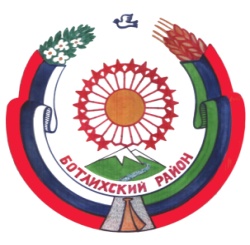 РЕСПУБЛИКА ДАГЕСТАНСОБРАНИЕ ДЕПУТАТОВ МУНИЦИПАЛЬНОГО РАЙОНА «БОТЛИХСКИЙ РАЙОН»_______________________368970; ул. Центральная, 130, с. Ботлих, Ботлихский район, Республика Дагестан___________Решение №49пятнадцатого заседания Собрания депутатов муниципальногорайона «Ботлихский район» седьмого созыва    от 28 декабря 2022 г.                                                                           с. Ботлих        Об установлении размера платы за содержание и ремонт жилых                               помещений в многоквартирных домах для нанимателей, проживающих по   договору найма государственного жилищного фонда, расположенного на территории муниципального района» Ботлихский район» и обслуживаемого ФГАУ «Росжилкомплекс» Минобороны России, на 2023год        В соответствии со ст. 156 ЖК РФ, Федеральным законом от 6 октября 2003 года №131-ФЗ «Об общих принципах организации местного самоуправления в Российской Федерации» и Уставом муниципального района «Ботлихский район» Собрание депутатов муниципального района решает:       1. Установить размер платы за содержание и ремонт жилых помещений в многоквартирных домах для нанимателей, проживающих по договору найма государственного жилищного фонда, расположенного на территории муниципального района «Ботлихский район» и обслуживаемого ФГАУ «Росжилкомплекс», на 2023 год согласно приложению.       2. Настоящее решение вступает в силу со дня его официального опубликования.	Глава     муниципального района	Р.С. Гамзатов      Председатель            Собрания депутатов	М.О. ОмаровПРИЛОЖЕНИЕк решению Собрания депутатов МР «Ботлихский район»от 28 декабря 2022г. №49Размер платы за содержание и ремонт жилых помещений в многоквартирных домах для нанимателей, проживающих по договору найма государственного жилищного фонда, расположенного на территории муниципального района «Ботлихский район» и обслуживаемого ФГАУ «Росжилкомплекс» Минобороны России, на 2023год№п/пНомер и адрес жилого домаЕдиница измеренияТариф для населения (руб)1Жил дом №40 (военный городок)1 кв. м. общий площадь 17,702Жил дом №41 (военный городок)1 кв. м. общий площадь 17,703Жил дом №42 (военный городок)1 кв. м. общий площадь 17,704Жил дом №43 (военный городок)1 кв. м. общий площадь 17,705Жил дом №44 (военный городок)1 кв. м. общий площадь 17,706Жил дом №45 (военный городок)1 кв. м. общий площадь 17,707Жил дом №46 (военный городок)1 кв. м. общий площадь 17,708Жил дом №49 (военный городок)1 кв. м. общий площадь 17,709Жил дом №50 (военный городок)1 кв. м. общий площадь 17,7010Жил дом №51 (военный городок)1 кв. м. общий площадь 17,7011Жил дом №59 (в/г офицер. общеж.)1 кв. м. общий площадь17,70